 Конспект мероприятия ко Дню России                в средней группе.                                      Цель: воспитывать у детей чувство патриотизма и любви к своей Родине.Задачи: -  продолжать знакомить детей с родной  страной; - закреплять знания детей о государственных  символах России, формировать уважительное отношение к ним; - воспитывать чувство любви к своей Родине - России, чувство сопричастности к жизни родной страны, к окружающей природе, к её культурному наследию; - формировать  желание больше узнать о России; - развивать музыкальные и творческие способности детей; - создавать радостное, весёлое настроение у детей.Вед: Здравствуй, праздник наш РоссийскийДень великий, славныйТы и взрослый, ты и детскийПраздник самый главныйВед: Как называется страна, в которой мы живём?Дети: Россия.
Вед: Сегодня мы поговорим о нашей Родине - о России. Ведь сегодня праздник День России. Наша страна очень большая и красивая.Вед: Как и все страны в мире Россия имеет свой флаг, герб и гимн – это и есть государственные символы. Государственный флаг – это важнейший символ государственной и национальной независимости. Вед: Ребята, а вы знаете, что обозначают цвета флага? А хотите узнать об этом?Белый цвет означает мир, благородство, чистоту. Синева неба, рек, морей и озер запечатлена, в синей полосе. Синий цвет – небо и верность. Красный цвет – огонь, смелость, отвага, героизм.Вед: Во все времена отношение граждан к флагу было очень уважительным. Воины, давая клятву верности Родине, целовали кончик флага, рискуя своей жизнью, выносили флаг с поля боя, чтобы он не достался врагу.Вед: Государственный флаг России можно увидеть на парадах. Российский флаг развевается на мачтах российских кораблей. На самолетах и космических кораблях рисуют трёхцветное изображение флага.
Вед: Второй символ нашего государства – это герб.Герб – отличительный знак государстваВед: Двуглавый орёл является символом России уже более пятисот лет. На груди орла помещено изображение всадника на фоне красного щита. Это – Святой Георгий Победоносец. В правой руке у него серебряное копьё, которое помогло победить дракона. Чёрный дракон – символ зла. Верный конь воина топчет дракона копытами. Герб России символизирует красоту и справедливость, победу добра над злом.Вед: Гимн страны – это тоже государственный символ. Это торжественная песня, прославляющая страну. Музыка гимна России неторопливая и величавая. В ней поется о любви к Родине – России, об уважении к ее истории, о красоте ее природы, о надежде на прекрасное будущее. Гимн исполняется на торжественных праздниках, на военных парадах, при награждении спортсменов на Олимпийских играх. Запомните: когда звучит гимн родной страны, люди встают. А сейчас мы с вами встанем и послушаем главную песню нашей России.(Дети слушают стоя гимн России.)Вед: На карте мира не найдешьТот дом, в котором ты живешь,И даже улицы роднойМы не найдем на карте той.Но мы всегда на ней найдемСвою страну - наш общий дом.Вед: Наша страна Россия – самая большая страна в мире. Ее границы тянутся на много- много тысяч километров с севера на юг и с запада на восток.И управляет нашей страной -президент Владимир Владимирович Путин.Столица нашей Родины - город Москва.Вед: Живут в России  разныеНароды с давних пор.Одним – тайга по нраву,Другим - степной простор.У каждого народаЯзык свой и наряд.Один - черкеску носит,Другой надел халат.Один-рыбак с рожденья,Другой – оленевод.Один-кумыс готовит,Другой - готовит мед.Одним - милее осень,Другим - милей веснаА Родина РоссияУ нас у всех одна.Вед: Россия – большая, сильная, красивая страна. На ее территории живут люди разных национальностей и профессий. Они служат в армии, летают в космос, строят фабрики и жилые дома, выращивают хлеб. Для того чтобы проехать на поезде от одного края, до другого (показывает с запада на восток) потребуется около 10 дней.Вед: У России есть еще один символ, очень красивый и нежный - это красавица русская берёза.    На лугу зеленом    Береза стояла,            И ветвями детям    Березка кивала.Вед: Берегите Россию,Без неё нам не жить.Берегите её,Чтобы вечно ей быть.Нашей правдой и силой.Всею нашей судьбой.Берегите Россию -Нет России другой.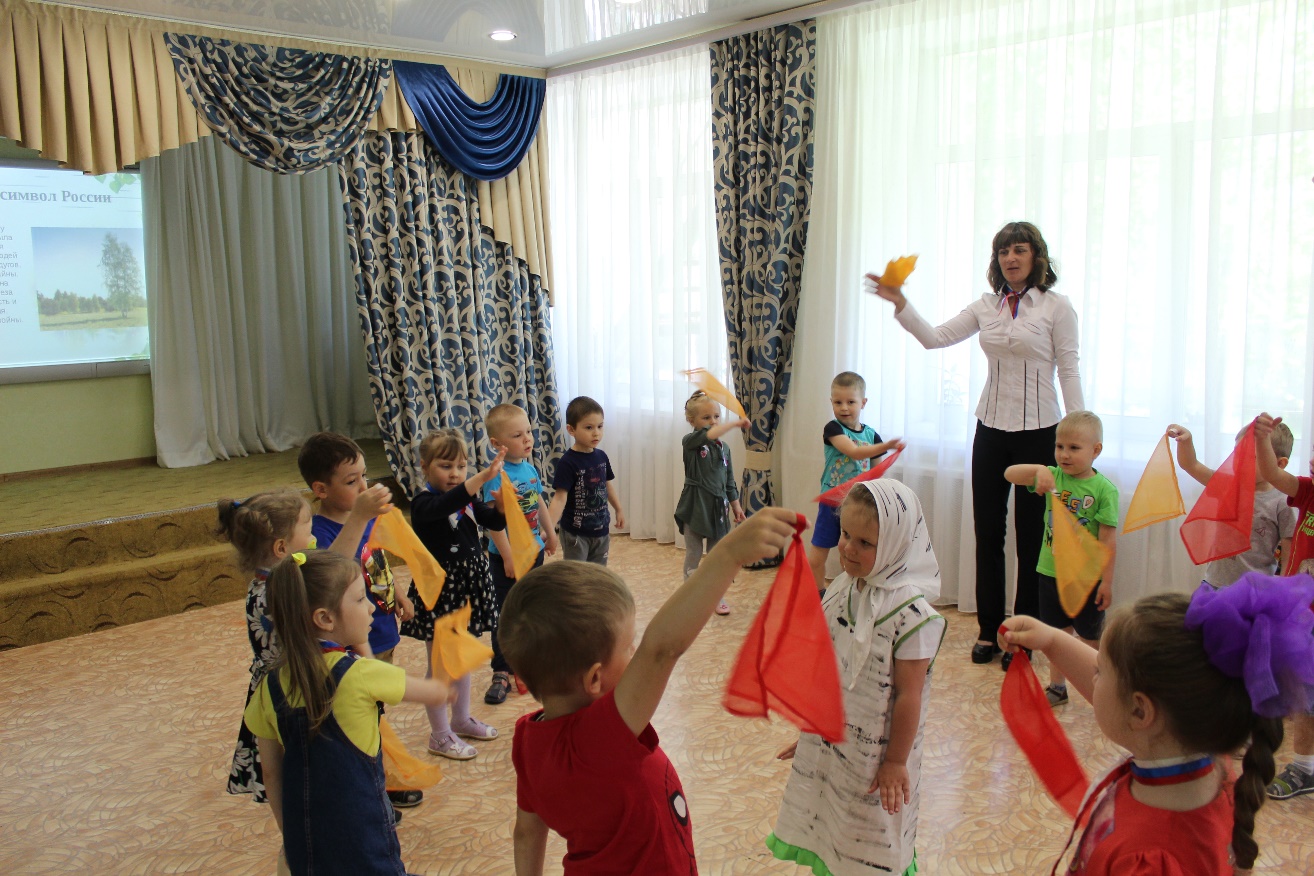 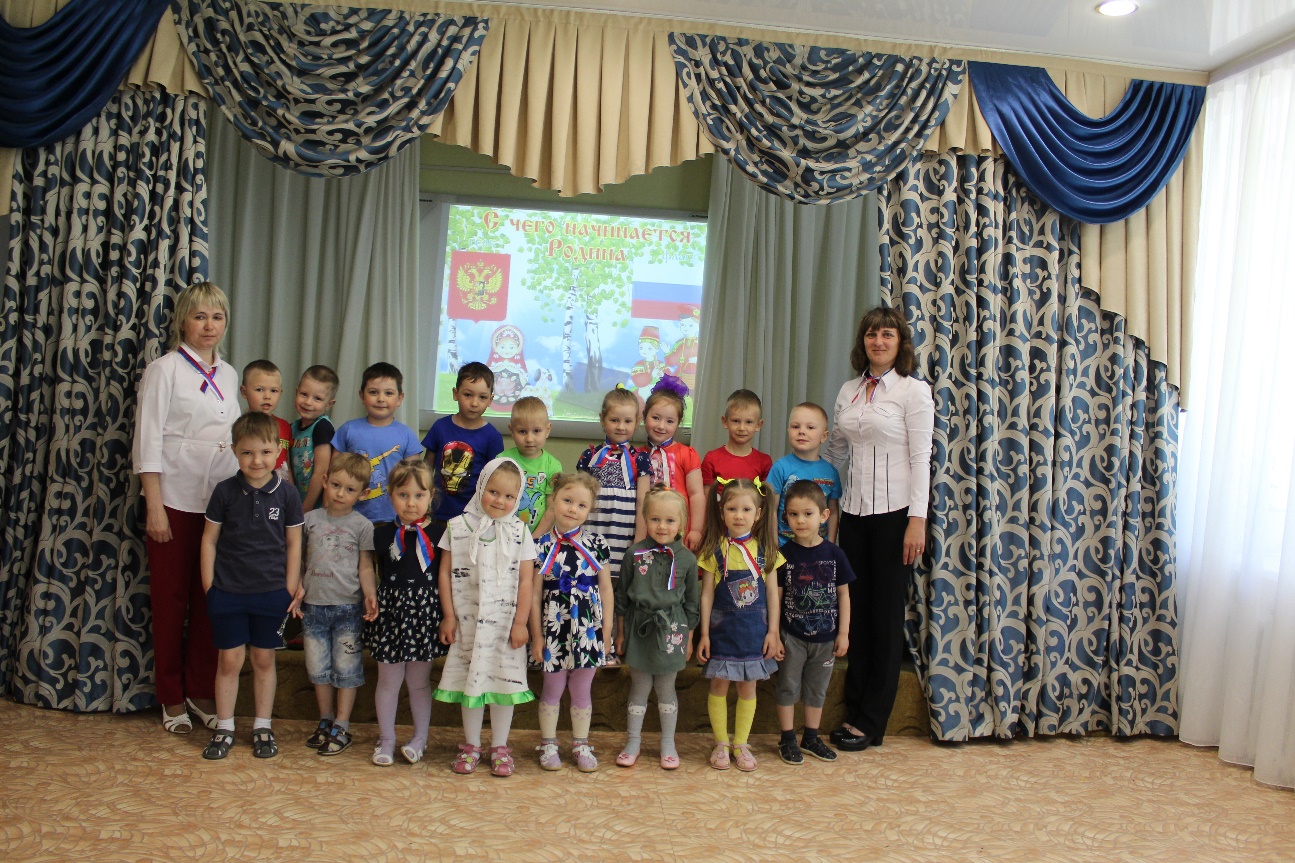 